Scheda corso IWSTitoloFondamenti di tecnologie digitali: cosa si deve sapere su InternetArea di FormazioneSi prega di selezionare una o più delle seguenti opzioni: Parola chiave (meta tag)Sicurezza online, Browser, Internet, Social Media, Password, Wi-fi, Url di una paginaPromosso da Soluzioni Web per InternetLinguaIngleseObiettivi / finalità / risultati di apprendimentoObiettivi / finalità / risultati di apprendimentoImparare le basi delle tecnologie digitali: essere in grado di usare un browser, connettersi a Internet e tenere le password al sicuro.Il nostro modulo comprende queste unità:Unità 1.1: ABC di InternetSezione 1.1.1. Introduzione: come connettersi a Internet Sezione 1.1.2. Via WI-FISezione 1.1.3. Via cavo EthernetUnità 1.2 Browser e strumenti di navigazione. Alcuni esempiSezione 1.2.1. IntroduzioneSezione 1.2.2. Applicazioni del browserSezione 1.2.3. Url di una pagina webSezione 1.2.4. Cos'è un browser?Sezione 1.2.5. Gli strumenti indietro, avanti e ricaricaSezione 1.2.6. Siti web utili: Youtube e DailyMotionSezione 1.2.7. Siti web utili: ImgurSezione 1.2.8. Siti web utili: WikipediaUnità 1.3: Navigazione sicura in Internet. Breve spiegazione dei social networkSezione 1.3.1 Introduzione Section 1.3.2. Social Network PopolariSection 1.3.3. Nome utente   Section 1.3.4. Nome utente e PasswordImparare le basi delle tecnologie digitali: essere in grado di usare un browser, connettersi a Internet e tenere le password al sicuro.Il nostro modulo comprende queste unità:Unità 1.1: ABC di InternetSezione 1.1.1. Introduzione: come connettersi a Internet Sezione 1.1.2. Via WI-FISezione 1.1.3. Via cavo EthernetUnità 1.2 Browser e strumenti di navigazione. Alcuni esempiSezione 1.2.1. IntroduzioneSezione 1.2.2. Applicazioni del browserSezione 1.2.3. Url di una pagina webSezione 1.2.4. Cos'è un browser?Sezione 1.2.5. Gli strumenti indietro, avanti e ricaricaSezione 1.2.6. Siti web utili: Youtube e DailyMotionSezione 1.2.7. Siti web utili: ImgurSezione 1.2.8. Siti web utili: WikipediaUnità 1.3: Navigazione sicura in Internet. Breve spiegazione dei social networkSezione 1.3.1 Introduzione Section 1.3.2. Social Network PopolariSection 1.3.3. Nome utente   Section 1.3.4. Nome utente e PasswordDescrizioneDescrizioneQuesto corso è rivolto a persone adulte che stanno imparando le basi di Internet. Come usare un browser, come connettersi a Internet, e in particolare come mantenere sicure le password. Focus particolare sui social media e su come costruire e preservare la reputazione e la sicurezza online.Questo corso è rivolto a persone adulte che stanno imparando le basi di Internet. Come usare un browser, come connettersi a Internet, e in particolare come mantenere sicure le password. Focus particolare sui social media e su come costruire e preservare la reputazione e la sicurezza online.Contenuti organizzati su 3 livelliContenuti organizzati su 3 livelli1.1.	Modulo 1. Fondamenti delle tecnologie digitali: cosa devi sapere su InternetUnità 1.1: ABC di InternetSezione 1.1.1. Introduzione: come connettersi a InternetPrima di iniziare a usare Internet, devi sapere se sei connesso o se hai la possibilità di esserlo. La tua compagnia telefonica può fornirti questo servizio e un tecnico installerà un router direttamente a casa tua. Questo dispositivo elettronico viene utilizzato per collegare Internet al tuo computer.I due modi principali per collegare il tuo computer al router sono tramite WiFi o cavo Ethernet.Sezione 1.1.2. Via WI-FIWi-Fi  : Tutti i portatili hanno la possibilità di connettersi via Wi-Fi.      Vai su "Impostazioni Internet" e assicurati che il Wi-Fi sia abilitato.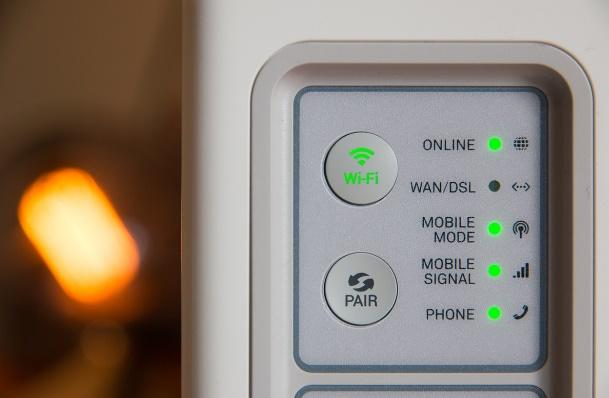 Poi clicca su "Visualizza le reti disponibili". Apparirà una lista di possibili reti (a seconda del numero di reti intorno a te). Dovresti essere a circa 10 metri di distanza dal router per essere sicuro di vedere la tua rete elencata. Nella parte inferiore del tuo router, o su un foglio o un adesivo che ti è stato fornito, dovrebbe esserci il nome della tua rete e una password. Nella lista delle reti disponibili clicca sulla tua rete e premi "Connect", poi inserisci la password.Sezione 1.1.3. Via cavo Ethernet                                                                                                                                                   Per collegare il tuo computer, avrai bisogno solo di un cavo Ethernet. Inserisci il cavo nella porta del tuo computer e nella porta del tuo router. Questa opzione è più semplice, ma il trasferimento del tuo computer è fisicamente limitato dalla lunghezza del cavo.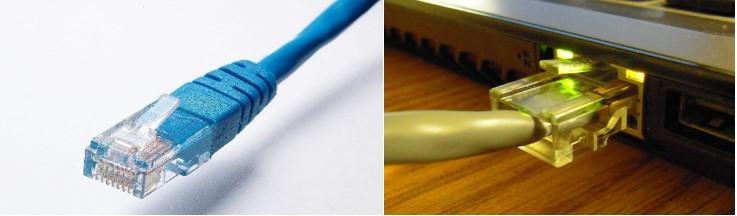 Nota: i computer portatili moderni potrebbero non avere una porta Ethernet e possono essere collegati solo via Wi-Fi.Unità 1.2 Browser e strumenti di navigazione. Alcuni esempiSezione 1.2.1. IntroduzioneOra che siamo connessi ad internet, usiamolo. Per farlo, useremo applicazioni chiamate browser. I browser ci permetteranno di cercare informazioni, trovare immagini, ricevere e inviare e-mail, guardare video e ascoltare musica, e si può anche fare shopping online. Sezione 1.2.2. Applicazioni del browserIn questa unità, introdurremo i browser e come utilizzarli in modo sicuro. Prima di tutto, il tuo computer deve avere almeno un'applicazione browser. I browser più comuni che i computer hanno sono Microsoft Edge, Firefox, Google Chrome, Opera o Safari. Apri il browser e troverai la barra di ricerca in alto. Sezione 1.2.3. Url di una pagina webPer accedere alle pagine web è sufficiente inserire l'Url. Un Url è l'indirizzo di una pagina web. Per esempio, l'Url del sito di visualizzazione video YouTube è https://www.youtube.com/.Ma non conosciamo gli URL di tutte le pagine esistenti su Internet. Questo è il momento in cui entrano in gioco i motori di ricerca. Un motore di ricerca ha il compito di mostrarci i risultati dei siti web più rilevanti quando si inseriscono delle parole nel motore di ricerca. Nella barra di ricerca si può cercare "Europa league football" ed è molto probabile che il primo risultato sia il sito della UEFA Europa League. Sezione 1.2.4. Cos'è un browser?Il browser è un programma con strumenti utili per ricerche più facili o più precise. Il modo in cui questi strumenti vengono utilizzati può cambiare leggermente da un browser all'altro. Le schede multiple ci permettono di accedere a nuovi siti web senza dover chiudere quello che stiamo guardando. Per aggiungere una nuova scheda, clicca sul simbolo + nella parte superiore della finestra. È possibile navigare attraverso le diverse schede cliccando sulle schede in quell'area. Gli strumenti indietro, avanti e ricarica si trovano a sinistra della barra di ricerca e sono rappresentati rispettivamente da una freccia che punta a sinistra, una freccia che punta a destra e una freccia che gira su se stessa. Il primo si usa per tornare alla pagina in cui ti trovavi prima. La seconda si usa per andare alla pagina da cui siamo tornati con il primo pulsante. La funzione ricarica si usa per ricaricare la pagina. I segnalibri sono uno strumento molto popolare. Se visitate spesso un sito web, potete aggiungerlo alla vostra lista di segnalibri. Una volta aggiunto, puoi accedere alla pagina senza doverla cercare o inserire il suo Url. Per farlo, clicca sul simbolo della stella a destra della barra di ricerca. La cronologia di ricerca è una raccolta di tutte le pagine che hai cercato. È utile per accedere di nuovo a una pagina se non ricordi come tornarci. Per accedere alla cronologia, puoi aprire il menu, solitamente rappresentato da 3 punti verticali o 3 linee orizzontali sovrapposte, e cliccare su cronologia.Sezione 1.2.5. Gli strumenti indietro, avanti e ricaricaIl primo (1) è usato per tornare alla pagina precedente. La funzione ricarica (2) si usa per ricaricare la pagina. I segnalibri sono uno strumento molto utile. Se visiti un sito web frequentemente, puoi aggiungerlo alla tua lista di segnalibri. Una volta aggiunto, puoi accedere alla pagina senza doverla cercare o inserire il suo Url. Per farlo, clicca sul simbolo della stella a destra della barra di ricerca. La cronologia di ricerca è una raccolta di tutte le pagine che hai cercato. È utile per accedere di nuovo a una pagina se non ricordi come tornarci. Per accedere alla cronologia, puoi aprire il menu, solitamente rappresentato da 3 punti verticali o 3 linee orizzontali sovrapposte, e cliccare su cronologia (6).Sezione 1.2.6. Siti web utili: Youtube e DailyMotion     Questo sito web è la più grande piattaforma di visualizzazione di video. Ha un proprio sistema di ricerca e puoi trovare video su quasi tutti gli argomenti caricati da altri utenti. DailyMotion è un'alternativa a YouTube per la visualizzazione di video.Sezione 1.2.7. Siti web utili: ImgurImgur. È una piattaforma di archiviazione e visualizzazione di immagini. Puoi trovare un sacco di immagini di qualsiasi cosa, come ad esempio immagini adorabili di animali domestici.Sezione 1.2.8. Siti web utili: WikipediaWikipedia è un'enciclopedia online gratuita dove puoi trovare informazioni su tutto, dalla storia alla discografia del tuo attuale cantante preferito.Unità 1.3: Navigazione sicura su Internet. Una breve spiegazione dei social networkSezione 1.3.1 IntroduzioneAttraverso i social network, gli utenti o le aziende di tutto il mondo possono interagire tra loro condividendo temi o valori comuni.Su social network come Facebook, puoi vedere le foto condivise dalla tua famiglia, e su Twitter puoi vedere notizie dell'ultima ora dal tuo partito politico.La maggior parte dei social network richiede all'utente di registrarsi sul loro sito web.Sezione 1.3.2. Reti sociali popolariFacebook: Qui puoi aggiungere persone che conosci come amici per vedere i loro post e chattare con loro, o unirti a un gruppo su un argomento che ti interessa per stare al passo con i loro aggiornamenti.YouTube: È un social network dove puoi iscriverti ai canali che ti piacciono, e puoi commentare i video condividendo la tua opinione con gli altri.Twitter: Qui puoi "seguire" le persone per vedere i loro post, anche le opinioni delle tue celebrità. Allo stesso tempo gli altri utenti possono "seguirti" e vedranno i post che pubblichi. Discord: È un'altra piattaforma social meno popolare con una chat vocale.Reddit: Su questa piattaforma si formano comunità su argomenti specifici di tutti i tipi, dove le persone possono condividere qualsiasi cosa relativa a quell'argomento.Sezione 1.3.3. Nome utente  Qualunque sia il social network che vuoi usare, devi essere consapevole che i post pubblicati possono riflettersi su di te in quanto sono visibili a tutti gli altri utenti, e che vanno usati con cautela.Prima di accedere a un social network o di registrarsi su uno di essi, assicurati che si tratti di un sito affidabile. Un modo per assicurarsene è quello di utilizzare i famosi siti di social network accedendo dal sito ufficiale.Per creare un utente su un social network, di solito hai bisogno di:-un nome utente (il nome utente può essere qualsiasi cosa tu voglia, non deve essere necessariamente il tuo nome)-una password-un indirizzo e-mail Sezione 1.3.4. Nome utente e passwordAnche se non condividete il vostro vero nome su Internet, siete ancora la persona dietro l'account e ci sono modi in cui la vostra identità può essere scoperta. La password dovrebbe essere una chiave che solo tu dovresti conoscere e mai condividere. Un utente che entra in possesso della tua password può impersonarti e compiere atti criminali. Per assicurarti che la tua password non venga scoperta, evita di usare parole come il tuo nome, la tua data di nascita, il tuo nome utente, e cerca di inserire caratteri speciali come underscore, la «e» commerciale o percentuali. Evita di scrivere la tua password ovunque.Un indirizzo email è molto utile per recuperare il tuo account nel caso in cui la tua password venga dimenticata o rubata. Puoi creare un account di posta elettronica su Hotmail o Gmail.Una volta che hai un account di social network puoi usarlo per parlare con altre persone e pubblicare opinioni o immagini. Fai sempre attenzione a rispettare i termini d'uso del sito e a non commettere scorrettezze.1.1.	Modulo 1. Fondamenti delle tecnologie digitali: cosa devi sapere su InternetUnità 1.1: ABC di InternetSezione 1.1.1. Introduzione: come connettersi a InternetPrima di iniziare a usare Internet, devi sapere se sei connesso o se hai la possibilità di esserlo. La tua compagnia telefonica può fornirti questo servizio e un tecnico installerà un router direttamente a casa tua. Questo dispositivo elettronico viene utilizzato per collegare Internet al tuo computer.I due modi principali per collegare il tuo computer al router sono tramite WiFi o cavo Ethernet.Sezione 1.1.2. Via WI-FIWi-Fi  : Tutti i portatili hanno la possibilità di connettersi via Wi-Fi.      Vai su "Impostazioni Internet" e assicurati che il Wi-Fi sia abilitato.Poi clicca su "Visualizza le reti disponibili". Apparirà una lista di possibili reti (a seconda del numero di reti intorno a te). Dovresti essere a circa 10 metri di distanza dal router per essere sicuro di vedere la tua rete elencata. Nella parte inferiore del tuo router, o su un foglio o un adesivo che ti è stato fornito, dovrebbe esserci il nome della tua rete e una password. Nella lista delle reti disponibili clicca sulla tua rete e premi "Connect", poi inserisci la password.Sezione 1.1.3. Via cavo Ethernet                                                                                                                                                   Per collegare il tuo computer, avrai bisogno solo di un cavo Ethernet. Inserisci il cavo nella porta del tuo computer e nella porta del tuo router. Questa opzione è più semplice, ma il trasferimento del tuo computer è fisicamente limitato dalla lunghezza del cavo.Nota: i computer portatili moderni potrebbero non avere una porta Ethernet e possono essere collegati solo via Wi-Fi.Unità 1.2 Browser e strumenti di navigazione. Alcuni esempiSezione 1.2.1. IntroduzioneOra che siamo connessi ad internet, usiamolo. Per farlo, useremo applicazioni chiamate browser. I browser ci permetteranno di cercare informazioni, trovare immagini, ricevere e inviare e-mail, guardare video e ascoltare musica, e si può anche fare shopping online. Sezione 1.2.2. Applicazioni del browserIn questa unità, introdurremo i browser e come utilizzarli in modo sicuro. Prima di tutto, il tuo computer deve avere almeno un'applicazione browser. I browser più comuni che i computer hanno sono Microsoft Edge, Firefox, Google Chrome, Opera o Safari. Apri il browser e troverai la barra di ricerca in alto. Sezione 1.2.3. Url di una pagina webPer accedere alle pagine web è sufficiente inserire l'Url. Un Url è l'indirizzo di una pagina web. Per esempio, l'Url del sito di visualizzazione video YouTube è https://www.youtube.com/.Ma non conosciamo gli URL di tutte le pagine esistenti su Internet. Questo è il momento in cui entrano in gioco i motori di ricerca. Un motore di ricerca ha il compito di mostrarci i risultati dei siti web più rilevanti quando si inseriscono delle parole nel motore di ricerca. Nella barra di ricerca si può cercare "Europa league football" ed è molto probabile che il primo risultato sia il sito della UEFA Europa League. Sezione 1.2.4. Cos'è un browser?Il browser è un programma con strumenti utili per ricerche più facili o più precise. Il modo in cui questi strumenti vengono utilizzati può cambiare leggermente da un browser all'altro. Le schede multiple ci permettono di accedere a nuovi siti web senza dover chiudere quello che stiamo guardando. Per aggiungere una nuova scheda, clicca sul simbolo + nella parte superiore della finestra. È possibile navigare attraverso le diverse schede cliccando sulle schede in quell'area. Gli strumenti indietro, avanti e ricarica si trovano a sinistra della barra di ricerca e sono rappresentati rispettivamente da una freccia che punta a sinistra, una freccia che punta a destra e una freccia che gira su se stessa. Il primo si usa per tornare alla pagina in cui ti trovavi prima. La seconda si usa per andare alla pagina da cui siamo tornati con il primo pulsante. La funzione ricarica si usa per ricaricare la pagina. I segnalibri sono uno strumento molto popolare. Se visitate spesso un sito web, potete aggiungerlo alla vostra lista di segnalibri. Una volta aggiunto, puoi accedere alla pagina senza doverla cercare o inserire il suo Url. Per farlo, clicca sul simbolo della stella a destra della barra di ricerca. La cronologia di ricerca è una raccolta di tutte le pagine che hai cercato. È utile per accedere di nuovo a una pagina se non ricordi come tornarci. Per accedere alla cronologia, puoi aprire il menu, solitamente rappresentato da 3 punti verticali o 3 linee orizzontali sovrapposte, e cliccare su cronologia.Sezione 1.2.5. Gli strumenti indietro, avanti e ricaricaIl primo (1) è usato per tornare alla pagina precedente. La funzione ricarica (2) si usa per ricaricare la pagina. I segnalibri sono uno strumento molto utile. Se visiti un sito web frequentemente, puoi aggiungerlo alla tua lista di segnalibri. Una volta aggiunto, puoi accedere alla pagina senza doverla cercare o inserire il suo Url. Per farlo, clicca sul simbolo della stella a destra della barra di ricerca. La cronologia di ricerca è una raccolta di tutte le pagine che hai cercato. È utile per accedere di nuovo a una pagina se non ricordi come tornarci. Per accedere alla cronologia, puoi aprire il menu, solitamente rappresentato da 3 punti verticali o 3 linee orizzontali sovrapposte, e cliccare su cronologia (6).Sezione 1.2.6. Siti web utili: Youtube e DailyMotion     Questo sito web è la più grande piattaforma di visualizzazione di video. Ha un proprio sistema di ricerca e puoi trovare video su quasi tutti gli argomenti caricati da altri utenti. DailyMotion è un'alternativa a YouTube per la visualizzazione di video.Sezione 1.2.7. Siti web utili: ImgurImgur. È una piattaforma di archiviazione e visualizzazione di immagini. Puoi trovare un sacco di immagini di qualsiasi cosa, come ad esempio immagini adorabili di animali domestici.Sezione 1.2.8. Siti web utili: WikipediaWikipedia è un'enciclopedia online gratuita dove puoi trovare informazioni su tutto, dalla storia alla discografia del tuo attuale cantante preferito.Unità 1.3: Navigazione sicura su Internet. Una breve spiegazione dei social networkSezione 1.3.1 IntroduzioneAttraverso i social network, gli utenti o le aziende di tutto il mondo possono interagire tra loro condividendo temi o valori comuni.Su social network come Facebook, puoi vedere le foto condivise dalla tua famiglia, e su Twitter puoi vedere notizie dell'ultima ora dal tuo partito politico.La maggior parte dei social network richiede all'utente di registrarsi sul loro sito web.Sezione 1.3.2. Reti sociali popolariFacebook: Qui puoi aggiungere persone che conosci come amici per vedere i loro post e chattare con loro, o unirti a un gruppo su un argomento che ti interessa per stare al passo con i loro aggiornamenti.YouTube: È un social network dove puoi iscriverti ai canali che ti piacciono, e puoi commentare i video condividendo la tua opinione con gli altri.Twitter: Qui puoi "seguire" le persone per vedere i loro post, anche le opinioni delle tue celebrità. Allo stesso tempo gli altri utenti possono "seguirti" e vedranno i post che pubblichi. Discord: È un'altra piattaforma social meno popolare con una chat vocale.Reddit: Su questa piattaforma si formano comunità su argomenti specifici di tutti i tipi, dove le persone possono condividere qualsiasi cosa relativa a quell'argomento.Sezione 1.3.3. Nome utente  Qualunque sia il social network che vuoi usare, devi essere consapevole che i post pubblicati possono riflettersi su di te in quanto sono visibili a tutti gli altri utenti, e che vanno usati con cautela.Prima di accedere a un social network o di registrarsi su uno di essi, assicurati che si tratti di un sito affidabile. Un modo per assicurarsene è quello di utilizzare i famosi siti di social network accedendo dal sito ufficiale.Per creare un utente su un social network, di solito hai bisogno di:-un nome utente (il nome utente può essere qualsiasi cosa tu voglia, non deve essere necessariamente il tuo nome)-una password-un indirizzo e-mail Sezione 1.3.4. Nome utente e passwordAnche se non condividete il vostro vero nome su Internet, siete ancora la persona dietro l'account e ci sono modi in cui la vostra identità può essere scoperta. La password dovrebbe essere una chiave che solo tu dovresti conoscere e mai condividere. Un utente che entra in possesso della tua password può impersonarti e compiere atti criminali. Per assicurarti che la tua password non venga scoperta, evita di usare parole come il tuo nome, la tua data di nascita, il tuo nome utente, e cerca di inserire caratteri speciali come underscore, la «e» commerciale o percentuali. Evita di scrivere la tua password ovunque.Un indirizzo email è molto utile per recuperare il tuo account nel caso in cui la tua password venga dimenticata o rubata. Puoi creare un account di posta elettronica su Hotmail o Gmail.Una volta che hai un account di social network puoi usarlo per parlare con altre persone e pubblicare opinioni o immagini. Fai sempre attenzione a rispettare i termini d'uso del sito e a non commettere scorrettezze.Lista dei contenutiLista dei contenuti- I browser più comuni sono Microsoft Edge, Firefox, Google Chrome, Opera o Safari. Aprite il browser e troverete la barra di ricerca in alto.- Non conosciamo gli URL di tutte le pagine esistenti su Internet. Questo è il momento in cui entrano in gioco i motori di ricerca- Siate sempre attenti a rispettare le condizioni d'uso del sito e a non commettere errori.- La password dovrebbe essere una chiave che solo tu conosci e da non condividere- I browser più comuni sono Microsoft Edge, Firefox, Google Chrome, Opera o Safari. Aprite il browser e troverete la barra di ricerca in alto.- Non conosciamo gli URL di tutte le pagine esistenti su Internet. Questo è il momento in cui entrano in gioco i motori di ricerca- Siate sempre attenti a rispettare le condizioni d'uso del sito e a non commettere errori.- La password dovrebbe essere una chiave che solo tu conosci e da non condividere5 vocaboli chiave5 vocaboli chiavePassword: È un dato segreto, tipicamente una stringa di caratteri, di solito usato per confermare l'identità di un utente.Browser:È un software per accedere a Internet.Social media: I social media sono tecnologie interattive che facilitano la creazione e la condivisione di informazioni, idee, interessi e altre forme di espressione attraverso comunità e reti virtuali.Url di una pagina:Un URL non è altro che l'indirizzo di una determinata risorsa unica sul Web.Pulsante di aggiornamento: Il pulsante di aggiornamento, noto anche come opzione di ricarica, è una funzione di tutti i browser Internet. Si usa per chiedere al browser di rimandare alla pagina precedente.Password: È un dato segreto, tipicamente una stringa di caratteri, di solito usato per confermare l'identità di un utente.Browser:È un software per accedere a Internet.Social media: I social media sono tecnologie interattive che facilitano la creazione e la condivisione di informazioni, idee, interessi e altre forme di espressione attraverso comunità e reti virtuali.Url di una pagina:Un URL non è altro che l'indirizzo di una determinata risorsa unica sul Web.Pulsante di aggiornamento: Il pulsante di aggiornamento, noto anche come opzione di ricarica, è una funzione di tutti i browser Internet. Si usa per chiedere al browser di rimandare alla pagina precedente.Bibliografia e altre referenzeBibliografia e altre referenze    10 modi per costruire la tua identità online, Meg Guiseppi - https://www.careercast.com/career-news/10-ways-build-your-online-identity    5 consigli per costruire un'identità online imponente, AA.VV.- https://www.emtwodigital.com/5-tips-for-building-a-commanding-online-identity/    Consigli facili su come costruire la tua identità online, Alan Carniol - https://www.interviewsuccessformula.com/job-search-advice/easy-tips-on-how-to-build-your-online-identity.php   Qual è la tua identità digitale? https://www.lifelock.com/learn-identity-theft-resources-whats-your-digital-identity.html    Cos'è un'identità digitale? - Definizione da WhatIs.com https://whatis.techtarget.com/definition/digital-identity    Cos'è l'identità digitale? https://www.techopedia.com/definition/23915/digital-identity    Cos'è un nome di dominio? https://www.techopedia.com/definition/1327/domain-name    10 modi per costruire la tua identità online, Meg Guiseppi - https://www.careercast.com/career-news/10-ways-build-your-online-identity    5 consigli per costruire un'identità online imponente, AA.VV.- https://www.emtwodigital.com/5-tips-for-building-a-commanding-online-identity/    Consigli facili su come costruire la tua identità online, Alan Carniol - https://www.interviewsuccessformula.com/job-search-advice/easy-tips-on-how-to-build-your-online-identity.php   Qual è la tua identità digitale? https://www.lifelock.com/learn-identity-theft-resources-whats-your-digital-identity.html    Cos'è un'identità digitale? - Definizione da WhatIs.com https://whatis.techtarget.com/definition/digital-identity    Cos'è l'identità digitale? https://www.techopedia.com/definition/23915/digital-identity    Cos'è un nome di dominio? https://www.techopedia.com/definition/1327/domain-nameCinque domande di autovalutazione a scelta multipla1) Di cosa hai bisogno per creare un account su un social network?A) nome utente, password, indirizzo e-mailB) nome utente, password, indirizzo postaleC) nome utente, carta d'identità, fotoCorretto: A2) Alcune popolari applicazioni browser nominate nel corso sono:A) Youtube, Facebook, TwitterB) Google Chrome, Safari, Opera, Firefox C) Gmail, DailymotionCorretto: B3) Cos'è l'Url?A) È un browserB) È l'indirizzo di una pagina webC) È un social networkCorretto: B4) Wikipedia è:A) enciclopedia libera onlineB) È un browserC) È un social networkCorrect: A5) A popular video viewing platform is:A) FacebookB) WikipediaC) YoutubeCorrect: CMateriale CorrelatoPPT CorrelatoSOS creatività Modulo 1 Fondamenti delle tecnologie digitali cosa si deve sapere su InternetLink di riferimentoVideo YouTube (se presente)